Injury event—human intent of injury, code NNExported from METEOR(AIHW's Metadata Online Registry)© Australian Institute of Health and Welfare 2024This product, excluding the AIHW logo, Commonwealth Coat of Arms and any material owned by a third party or protected by a trademark, has been released under a Creative Commons BY 4.0 (CC BY 4.0) licence. Excluded material owned by third parties may include, for example, design and layout, images obtained under licence from third parties and signatures. We have made all reasonable efforts to identify and label material owned by third parties.You may distribute, remix and build on this website’s material but must attribute the AIHW as the copyright holder, in line with our attribution policy. The full terms and conditions of this licence are available at https://creativecommons.org/licenses/by/4.0/.Enquiries relating to copyright should be addressed to info@aihw.gov.au.Enquiries or comments on the METEOR metadata or download should be directed to the METEOR team at meteor@aihw.gov.au.Injury event—human intent of injury, code NNIdentifying and definitional attributesIdentifying and definitional attributesMetadata item type:Data ElementShort name:External cause—human intentMETEOR identifier:268944Registration status:Health, Standard 01/03/2005Definition:The clinician's assessment identifying the most likely role of human intent in the occurrence of the injury or poisoning, as represented by a code.Data Element Concept:Injury event—human intent of injuryValue Domain:Human intent in injury code NNValue domain attributesValue domain attributesValue domain attributesRepresentational attributesRepresentational attributesRepresentational attributesRepresentation class:CodeCodeData type:StringStringFormat:NNNNMaximum character length:22ValueMeaningPermissible values:01Accident - injury not intended02Intentional self-harm03Sexual assault04Maltreatment by parent05Maltreatment by spouse or partner06Other and unspecified assault07Event of undetermined intent08Legal intervention (including police) or operations of war09Adverse effect or complications of medical and surgical care10Other specified intent11
 Intent not specified
 Collection and usage attributesCollection and usage attributesGuide for use:Select the code which best characterises the role of intent in the occurrence of the injury, on the basis of the information available at the time it is recorded. If two or more categories are judged to be equally appropriate, select the one that comes first in the code list. This metadata item must always be accompanied by an Injury event—external cause, non-admitted patient human intent code NN code.This Value domain is for use in injury surveillance purposes only, when it is not possible to use a complete ICD-10-AM code (e.g. non-admitted patients in emergency departments).Data element attributes Data element attributes Collection and usage attributesCollection and usage attributesComments:Enables categorisation of injury and poisoning according to factors important for injury control. This information is necessary for defining and monitoring injury control targets, injury costing and identifying cases for in-depth research.Source and reference attributesSource and reference attributesSubmitting organisation:National Data Standards for Injury Surveillance Advisory GroupOrigin:National Health Data CommitteeRelational attributesRelational attributesRelated metadata references:Is re-engineered from  External cause - human intent, version 4, DE, NHDD, NHIMG, Superseded 01/03/2005.pdf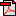  (16.4 KB)       No registration statusImplementation in Data Set Specifications:Injury surveillance DSS       Health, Superseded 05/02/2008
Injury surveillance DSS       Health, Superseded 14/12/2009
Injury surveillance DSS 2010-13       Health, Superseded 02/05/2013Implementation start date: 01/07/2010
Implementation end date: 30/06/2013

Injury surveillance NBPDS 2013-       Health, Standard 02/05/2013Implementation start date: 01/07/2013

Injury surveillance NMDS       Health, Superseded 03/05/2006Implementation start date: 01/07/2005
Implementation end date: 30/06/2006

Injury surveillance NMDS       Health, Superseded 07/12/2005